Урок. Тема: Фф. Лесной фонарик.  Дата_________________ Цели: познакомить учащихся с согласными звуками [ф] и [ф’], буквой Ф ф; развивать речь, память, логическое мышление.Оборудование: учебник, предметные картинки, магнитная доска, буквы и слоги.Ход урокаМобилизующая часть урока.          Настрой.Чтение рифмовок. На что похожа буква?И сейчас же, точно лев,		Стала фыркать буква Ф.		Федя ходит руки в боки.Значит, выучил уроки.				(Г. Виеру)    II. Операционный этапПостановка целей и  задач урока.Фонетическая зарядка.– Как фыркает кот? (Ф-ф-ф…)- Показываются картинки, на которых изображены предметы с буквой Ф. (Флаг, фрукты, филин, фламинго, портфель, жираф, туфли).- Назовите предметы, изображённые на картинках. Запомните их хорошо.Меняю местами.- Назовите, что стояло сначала. Проверим.- Что объединяет эти слова?- Сформулируйте тему и цели нашего урока.(Тема урока “Буква Ф и звуки, которая она обозначает”)Цели урока:- познакомиться с…- учиться отличать ….- учиться читать.Чтение. Работа по «Букварю». Чтение текста «Лесной фонарик». Почему было тихо в лесу? Что случилось? А ты видел, как появляются первые листочки весной на дереве? Какие были у тебя чувства?Текст «На балу у феи». Беседа о прочитанном. Письмо. Работа в прописи.Чтение слов с буквой Ф, записанных на доске и в учебнике.На доске 	ФАРА   	ФОРМА   	ФЛАГ   	ФЕРМА  		КОФТА  	БУФЕТ    	КОНФЕТА1. Дети рассматривают предметную картинку с изображением шарфа и схему к этому слову.– Как можно сказать о шарфе, если он маленький? (Шарфик.)Слово печатается на доске и чертится к нему схема.Твердый гласный [ф] выделяется с опорой на схему из слова шарф, мягкий согласный [ф’] – из слога-слияния в слове шарфик. Определяется, что эти звуки являются глухими, парными по глухости и звонкости со звуками [в], [в’].- Встаньте, изобразите букву Ф.- На что похожа буква Ф?Игра «Кто внимательный?».а) Найдите одинаковый звук в словах:фартук, фотоаппарат, фонарик, флаг, телефон, ферма, асфальт, флот, фотография.б) Отгадайте имя мальчика по первым звукам слов.Фрукты	ель	дом	яблокоФ	е	д	яИгра «Твердый – мягкий».Дети показывают синюю карточку, если звук [ф] твердый, зеленую, если звук [ф’] мягкий.Федя, шофер, фабрика, фуфайка, фикус, светофор, финиш, флаг, ферма, телефон.Физкультминутка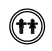 2. Учитель показывает карточку с буквой Ф ф.		Всем известно без подсказки:		Буква Ф – как ключ из сказки.		Никогда его у нас		Не отнимет Карабас.		Филин – два огромных глаза –		Букву Ф напомнит сразу.		Лупоглазый целит взгляд,		Словно фотоаппарат.				В. Степанов– На что еще похожа буква Ф? (Ответы детей.)3. Учащиеся печатают букву Ф ф в тетрадях.Чтение слов в столбиках,4. Дети читают и разбирают слова, записанные на доске:шарф	флаг	финиш	Федякофта	флажок	фигура	ЕфимЧтение Работа над выразительностью чтения.Выяснить, как дети понимают фразу: «Все флаги в гости будут к нам».	На болоте две подружки, две зеленые лягушки	Утром рано умывались, полотенцем растирались.	Ножками топали, ручками хлопали,	Вправо, влево наклонялись и обратно возвращались.5. Дополни слоги до слова.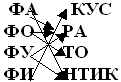 III. Итог урока.– О какой букве узнали на уроке?– Что особенно было интересным?– Какие задания показались трудными?